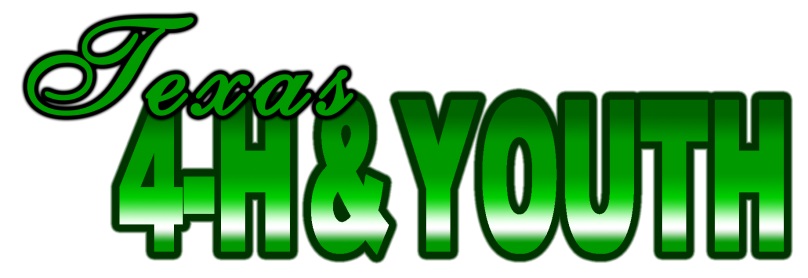 Officers and DutiesPRESIDENTPrepares club meeting agenda with other officers & advisors.Presides at all club meetings.Uses parliamentary procedure to conduct business meetings.Understands responsibilities of other club officers.Shows a real interest in the club and helps carry out club’ decisions.Plans ways to get every member to participate in meetings and delegates responsibility.Appoints committees as needed.Works with 4-H club advisors to establish a system for notifying 4-H club members of club meetings and activities. (i.e. – phone trees, written notices, e-mail, etc.)Calls the Vice-President to reside at the meeting if unable to attend.1st VICE PRESIDENTPresides at meetings if the President is absent.Serves as chairperson of the program planning committee.Introduces educational program at club meetings.Thanks the educational guest speakers, presenters, member demonstrators, etc.Assists committees as needed.SECRETARYKeeps an accurate written record of the business meetings.Reads club’s minutes at each meeting.Records club’s attendance at each meeting.Writes thank you letters to speakers, sponsors, etc.Writes all club correspondence as directed by the President, Executive Committee and/or organizational club advisor.TREASURERKeeps an accurate account of all 4-H club’s money received and spent by the club.Gives a financial report at each 4-H club meeting.Gives an annual financial report at the final 4-H club meeting for the year.Prepares a 4-H club budget with the Executive Committee, Finance/Fund Raising Committee and/or 4-H organizational club advisor and presents to the 4-H club membership for approval..Texas 4-H Officer Handbook can be downloaded at the link below:http://texas4-h.tamu.edu/publications 